http://ps.dogm.mos.ru/archive-p/432/10844.html?view=event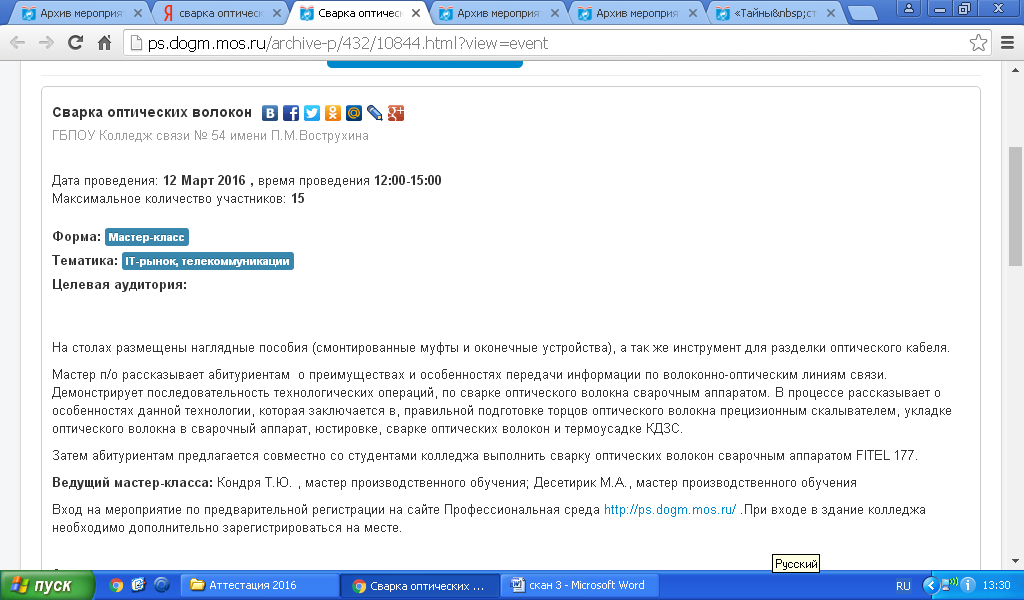 